Bag selv: Cookies  Fremgangsmåde:  Sørg for at de to ruller er helt kolde og  let hårde, inden du begynder at skaere  i dem. Skaer rullen ud i 10 stykker og  stil dem på en bageplade beklaedt med  bagepapir. Sørg for at stille dem med  god afstand, da de vil flyde ud under  bagningen. Bag dine cookies ved 160  °C varmluft i ca. 12 min. De skal tage  farve, men stadig vaere bløde i midten.    Pakken indeholder:  2 ruller á 500 g faerdig dej   Ingredienser:  Sukker, hvedemel, palmeolie, vand, rapsolie,  
mandler, hvedestivelse, helaegspulver, aeg- 
gehvidepulver, modificeret Stivelse, glukosesi- rup, vallepulver (maelk), haevemiddel: (E503,  E450, E500), emulgator: (E481, E472b, E475,  E472e), salt, kanel, skummetmaelkspulver, far- vestof: E160a, fortykningsmiddel: E415, aroma,  hvedemaltmel, vitamin A , naturlig aroma, mel- behandlingsmiddel: E300  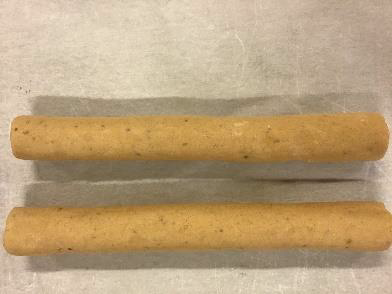 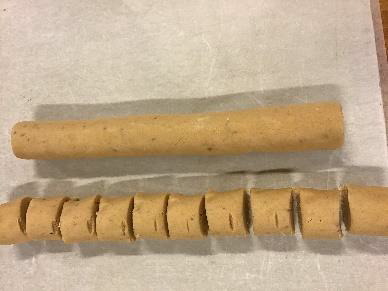 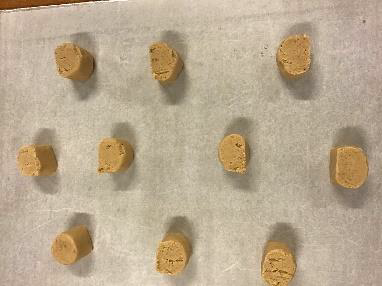 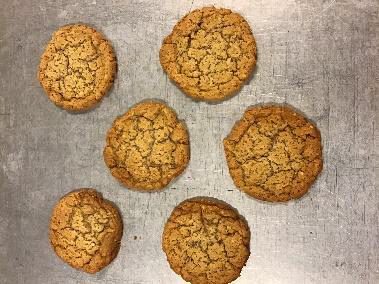 1. 	 	 	      2. 	 	 	        3.  	 	 	4.  